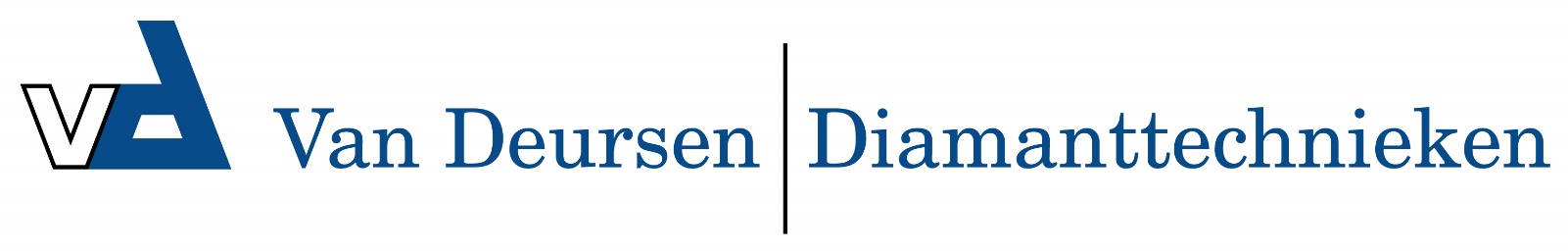 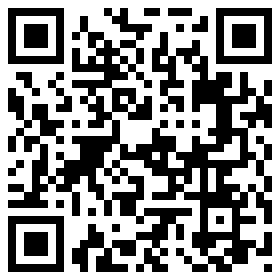 Therm 602 E-M 24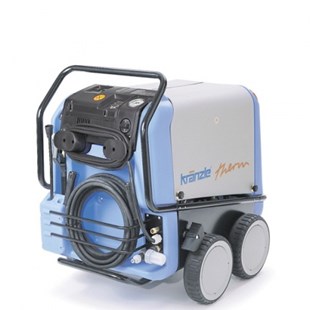 Werkdruk bij sproeier 25045 30 – 100 barWerkdruk bij sproeier 2503 30 – 160 barDoorloopcapaciteit 10 l/minToerental pomp 1400 t/minVerwarmingsvermogen 24 kWStaalversterkte hogedrukslang DN10 10 mElektrische aansluitwaarde 400 V, 41,2 A, 50 HzZekeringen 50 AGewicht 178 kg